Αριθμ. Φακέλου : 3/2018Αθήνα, 15/06/2018Αρμόδια επικοινωνίας: Κατερίνα Κουτσογιαννάκη Σύναψη συμβάσεων για την υλοποίηση των δράσεων:α. Τη διοργάνωση δράσεων “Someone to Watch – Focus” για το καλοκαίρι και το Φθινόπωρο του 2018. Ειδικότερα, τον Ιούλιο 2018, σε εκδήλωση που θα πραγματοποιηθεί στο Ηρώδειο, προγραμματίζεται η προβολή των αποκατεστημένων από την Ταινιοθήκη ταινιών των απαρχών του ελληνικού κινηματογράφου Δάφνις και Χλόη και Αστέρω με τη συνοδεία της πρωτότυπης μουσικής σύνθεσης του Φίλιππου Τσαλαχούρη.  Παράλληλα, προγραμματίζεται αφιέρωμα στον Πιέρ Πάολο Παζολίνι το οποίο θα πραγματοποιηθεί τον Σεπτέμβριο του 2018 β. Την προετοιμασία του 9ου Φεστιβάλ Πρωτοποριακού κινηματογράφου Αθήνας που θα πραγματοποιηθεί τον Οκτώβριο – Νοέμβριο του 2018 γ. Την προετοιμασία των δράσεων της Πράξης για το 2019στο πλαίσιο υλοποίησης της Πράξης «Η ΚΙΝΗΜΑΤΟΓΡΑΦΟΦΙΛΙΑ ΣΤΗ ΝΕΑ ΕΠΟΧΗ ΙΙ» που έχει ενταχθεί στο ΕΣΠΑ 2014 – 2020, το οποίο συγχρηματοδοτείται από το ΕΤΠΑ και από το Ελληνικό Δημόσιο.ΠΙΝΑΚΑΣ ΕΠΙΤΥΧΟΝΤΩΝΥπενθυμίζεται ότι ενστάσεις μπορούν να υποβληθούν στην Ταινιοθήκη της Ελλάδος κατά του πίνακα επιτυχόντων μέσα σε αποκλειστική προθεσμία πέντε (5) ημερών, η οποία αρχίζει από την επόμενη ημέρα της ανάρτησής του. Η ένσταση κατατίθεται ή αποστέλλεται με συστημένη επιστολή στην Ταινιοθήκη της Ελλάδος στην παραπάνω διεύθυνση. Η ένσταση θα κριθεί αμετάκλητα από το Διοικητικό Συμβούλιο της Ταινιοθήκης της Ελλάδος εντός 10 εργασίμων ημερών από την λήξη της προθεσμίας υποβολής.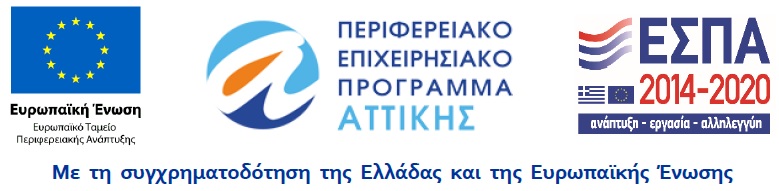 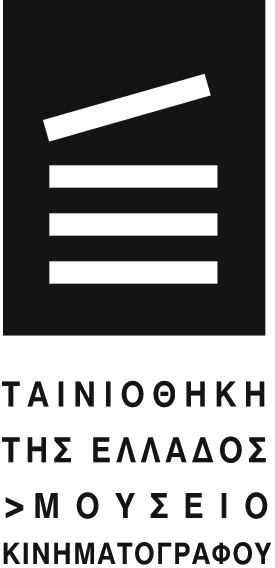 Ιερά Οδός 48 & Μεγάλου Αλεξάνδρου 134-136104 35 Κεραμεικός,  ΑθήναΤηλ:  (+30) 210 3609695, (+30) 210 3612046  Fax: (+30) 210 3628468e-mail: mariakomninos@tainiothiki.gr  website:  http://www.tainiothiki.grΚΩΔΑΝΤΙΚΕΙΜΕΝΟ ΣΥΜΒΑΣΗΣΟΝΟΜΑΤΕΠΩΝΥΜΟΒ2 Βοηθός on line επικοινωνίας (web administrator, social media)Ιωάννα ΠιπίδηΒ3Υπεύθυνος Επικοινωνίας-Δημοσίων σχέσεωνΕλευθερία ΠιλάτουΓ5Συντονιστής κίνησης ταινιώνΕμμανουήλ Μελισσουργός